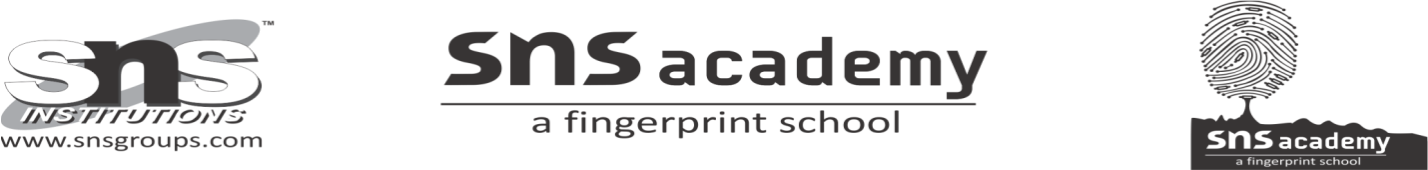 GRADE- 11             THE PORTRAIT OF A LADY          22.06.2020     COMPLETE THE FOLLOWING IN YOUR CW AND SEND IN MS BY TODAY 6PM WITHOUT FAIL.MENTION:The three phases of the author’s relationship with his grandmother before he left the country to study abroad.Three reasons why the author’s grandmother was disturbed when he started going to the city school.Three ways in which the author’s grandmother spent her days after he grew up.The odd way in which the author’s grandmother behaved just before she died.The way in which the sparrows expressed their sorrow when the author’s grandmother died.